Från Hemsidan Lägga in en ny medlem i LagetFölj manualen nedan.Välj Admin 			           		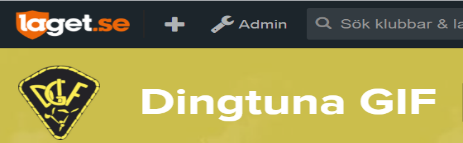  Till registret Välj medlemsregister				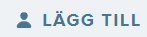 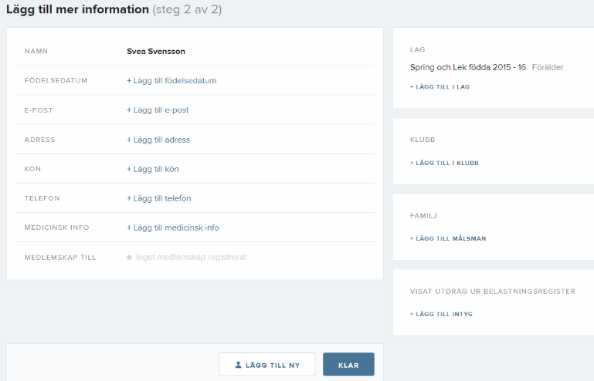 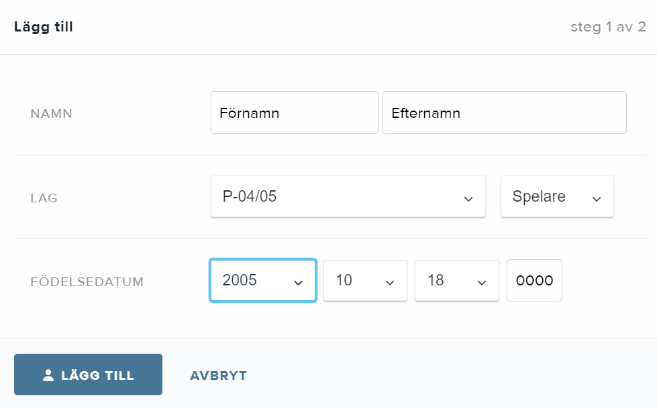 Steg 1: Lägg in medlemmens namn välj LAG och ROLL                              Steg 2:  Lägg till en e-postadress och                                                                                                        Klicka på LÄGG TILL			                   Gärna ett mobilnummer och adress Kom ihåg att spara				KLARFrån hemsidan Välj Admin 	↓ 		  →	         Till registret 	Välj medlemsregister		→		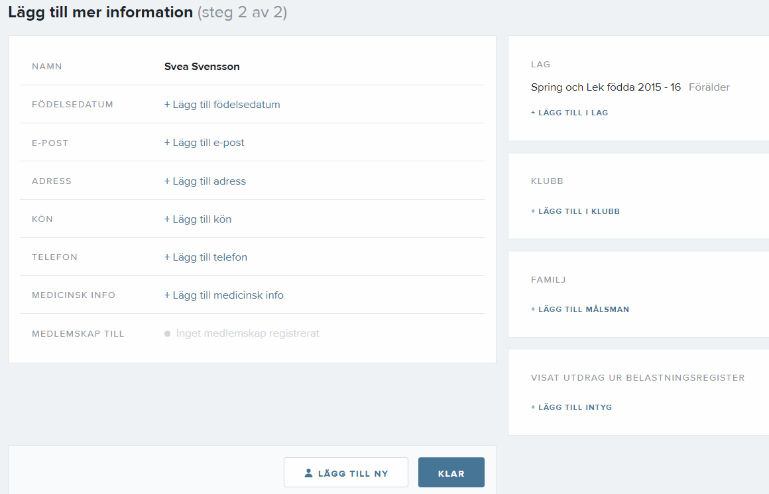 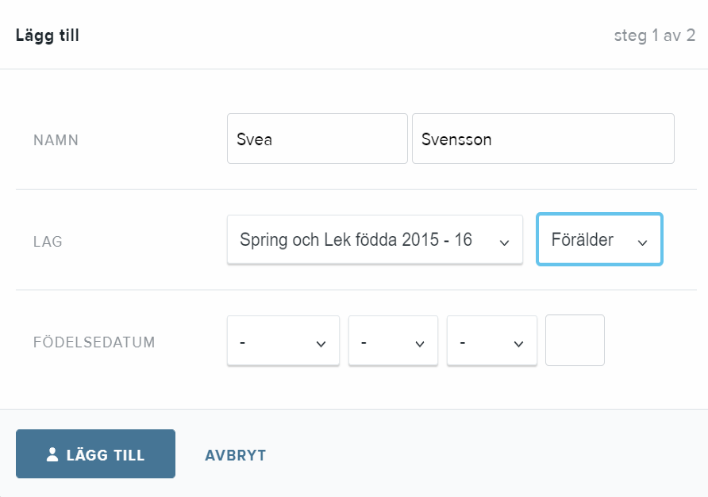 Lägg in förälderns namn välj LAG och ROLL		 Lägg till en e-postadress och                                                                                             Klicka på LÄGG TILL			Gärna ett mobilnummer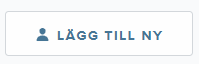 Scrolla ner                                                  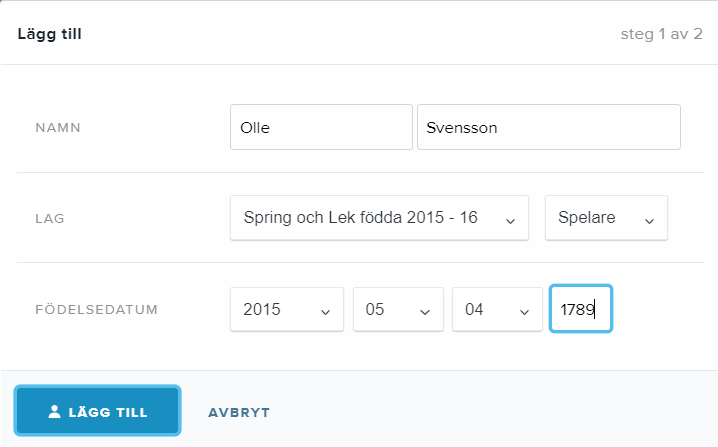 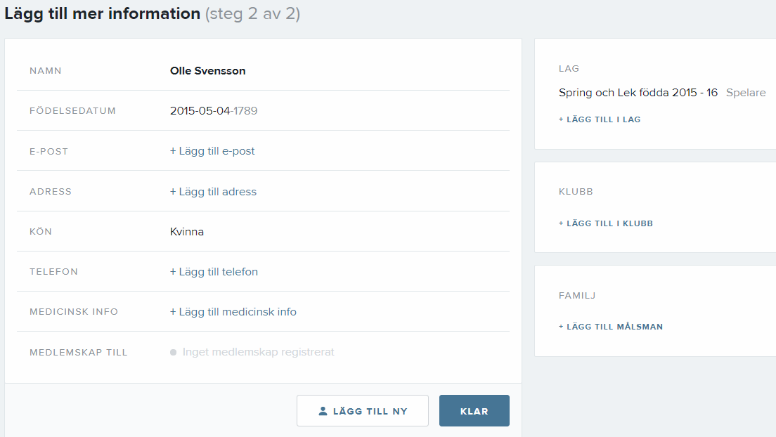 Lägg till barnets namn och personnummer på samma vis			              ↑ välj LAG och ROLL Klicka på LÄGG TILL				Lägg tillmålsman	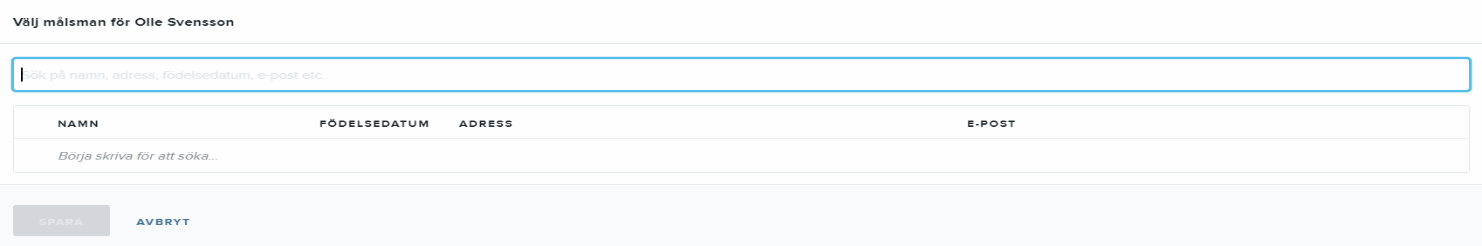 ↑ Kom ihåg att spara				KLART!